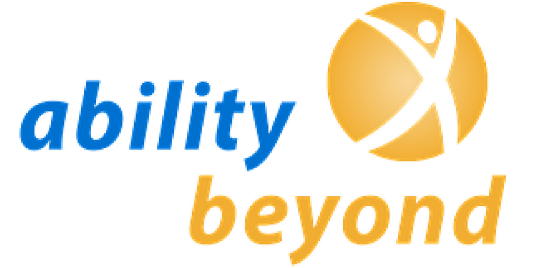 Vice President of Development and Community EngagementFueled by passion, creativity and a rich history of experience, Ability Beyond has claimed its place as a leader in the field of services for people with disabilities. With over 60 years of experience, Ability Beyond offers one of the most extensive systems of community support and services in the Northeast. We have ambitious plans for the expansion of innovative services for people with disabilities and are seeking an experienced, highly energetic Vice President of Development and Community Engagement to guide our marketing strategy and philanthropic efforts.The Vice President of Development and Community Engagement will be a key partner to Ability Beyond’s Board of Directors and executive leadership team. The ideal candidate will provide overall direction and leadership of marketing, communications and fund raising efforts surrounding business development initiatives for the organization. S/he will be highly passionate, creative and have the ability to positively lead a dynamic team of fund raising, marketing and communication professionals.Our new Vice President of Development and Community Engagement must embrace our mission and be willing to work tirelessly to expand and cultivate our successful fundraising and engagement initiatives.Qualifications:Bachelor’s degree in a related field & minimum of 10 years of related experienceA commitment to advancing the organization Diverse fund raising and marketing experience Demonstrated track record of significant and successful leadership** Must demonstrate the proven ability to generate philanthropic support at the local, regional and national level. **Interested?Ability Beyond offers the opportunity to work as part of a dynamic executive leadership team that is committed to advancing opportunities for people with disabilities. We offer a competitive salary and comprehensive benefits package. Please learn more about us by visiting our website at www.abilitybeyond.org/join-our-team and apply directly to the position: VP-Development & Community Engagement. 